ПРОЕКТ1. Общие положения1.1. Настоящее Положение определяет основания для реализации обучения по индивидуальным учебным планам, в том числе ускоренного обучения обучающихся, имеющих высокий уровень подготовки к освоению образовательных программ высшего образования (программы бакалавриата, специалитета, магистратуры, аспирантуры) и программ среднего профессионального образования, условия для реализации ускоренного обучения по индивидуальным учебным планам обучающихся, имеющих высокий уровень подготовки к освоению образовательных программ, порядок оформления перевода, иные условия организации и осуществления деятельности обучающихся  и обучения по индивидуальному учебному плану в федеральном государственном автономном образовательном учреждении высшего образования «Самарский государственный экономический университет» (далее - Университет).1.2. Положение разработано в соответствии с Федеральным законом «Об образовании в Российской Федерации» от 29.04.2012г. № 273-ФЗ; Приказом Министерства науки и высшего образования Российской Федерации от 06.04.2021 № 245 «Об утверждении Порядка организации и осуществления образовательной деятельности по образовательным программам высшего образования - программам бакалавриата, программам специалитета, программам магистратуры»; Приказом Минобрнауки России № 1259 от 19.11.2013г. «Об утверждении Порядка организации и осуществления образовательной деятельности по образовательным программам высшего образования программам подготовки научно-педагогических кадров в аспирантуре (адъюнктуре)»; Приказом Минобрнауки России № 464 от 14.06.2013г. «Об утверждении Порядка организации и осуществления образовательной деятельности по образовательным программам среднего профессионального образования»; Приказом Минобрнауки России № 845, Минпросвещения России № 369 от 30 июля 2020 года «Об утверждении порядка зачета организацией, осуществляющей образовательную деятельность, результатов освоения обучающимися учебных предметов, курсов, дисциплин (модулей), практики, дополнительных образовательных программ в других организациях, осуществляющих образовательную деятельность»; Приказа Минобрнауки России от 01.07.2013 № 499 «Об утверждении Порядка организации и осуществления образовательной деятельности по дополнительным профессиональным программам»; Письмом Минобрнауки России от 20.07.2015г № 06-846 «Методические рекомендации об организации ускоренного обучения по основным профессиональным образовательным программам среднего профессионального образования»; Письмом Минобрнауки России от 09.07.2018г. № 05-7709 «Рекомендации по организации в образовательных организациях высшего образования обучения по индивидуальным учебным планам обучающихся, имеющих высокий уровень подготовки к освоению образовательной программы высшего образования - программы бакалавриата, программы специалитета и программы магистратуры»; федеральными государственными образовательными стандартами высшего и среднего профессионального образования; Уставом и иными локальными нормативными актами ФГАОУ ВО «СГЭУ».1.3. Индивидуальный учебный план - учебный план, определяющий перечень, трудоемкость, последовательность и распределение по периодам обучения учебных дисциплин, практик, иных видов учебной деятельности, промежуточной аттестации, соответствующих образовательной программе, реализуемой СГЭУ в соответствии с нормативным сроком обучения, определенным федеральным государственным образовательным стандартом. Индивидуальный учебный план обеспечивает освоение образовательной программы на основе индивидуализации сроков обучения с учетом особенностей и образовательных потребностей конкретного обучающегося.Индивидуальный учебный план обучающихся утверждается в порядке, установленном настоящим Положением.1.4. Ускоренное обучение - процесс освоения образовательной программы высшего образования или среднего профессионального образования в сокращенный срок по сравнению с нормативным сроком освоения с учетом особенностей и образовательных потребностей обучающегося на основе индивидуального учебного плана.1.5. Обучающиеся по программам высшего и среднего профессионального образования имеют право на ускоренное обучение по индивидуальному учебному плану в порядке, установленном настоящим Положением.1.6. Обучение по индивидуальному учебному плану в пределах осваиваемой образовательной программы является одним из средств реализации академических прав обучающегося на участие в формировании содержания своего образования при условии соблюдения федеральных государственных образовательных стандартов.1.7. Ускоренное обучение может реализовываться по очной, очно-заочной и заочной формам обучения, в том числе с применением электронного обучения, дистанционных образовательных технологий, при использовании сетевой формы реализации образовательной программы.1.8. Право на ускоренное обучение при освоении образовательной программы высшего образования имеют обучающиеся, которые имеют среднее профессиональное, высшее или дополнительное образование и (или) обучаются (обучались) по образовательной программе среднего профессионального, высшего или дополнительного образования, и (или) имеет способности и (или) уровень развития, позволяющие освоить образовательную программу в более короткий срок по сравнению со сроком получения высшего образования по образовательной программе, установленным Университетом в соответствии с образовательным стандартом.Право на ускоренное обучение при освоении образовательной программы среднего профессионального образования имеют обучающиеся, которые имеют квалификацию по профессии среднего профессионального образования и принятые на обучение по программам подготовки специалистов среднего звена по специальностям среднего профессионального образования, соответствующим имеющейся у них профессии.1.9. Перевод на ускоренное обучение по индивидуальному учебному плану осуществляется на основании заявления обучающегося.1.10. Решение о переводе на ускоренное обучение по индивидуальному учебному плану в отношении лиц, обучающихся на местах, финансируемых за счет бюджетных ассигнований, принимается с учетом требований государственного задания Университета.Решение о переводе на ускоренное обучение для лиц, обучающихся по договорам об образовании на обучение по образовательным программам, является основанием для изменения договора.1.11. Решение о переводе на ускоренное обучение по индивидуальному учебному плану обучающихся оформляется приказом ректора на основании их личных заявлений и решения аттестационных комиссий.1.12. Перевод на обучение по индивидуальному учебному плану является мерой социальной поддержки и стимулирования обучающихся.1.13. Обучение по индивидуальному учебному плану может осуществляться по всем формам обучения, видам и уровням образовательных программ, реализуемых Университетом.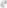 2. Условия для реализации ускоренного обучения по индивидуальным учебным планам обучающихся, имеющих высокий уровень подготовки к освоению образовательных программ2.1. Условия для реализации ускоренного обучения при обучении по программам высшего образования2.1.1. Сокращение срока получения высшего образования по образовательной программе при ускоренном обучении по индивидуальному учебному плану реализуется путем зачета результатов обучения по отдельным дисциплинам (модулям) и (или) отдельным практикам, освоенным (пройденным) обучающимся при получении среднего профессионального образования и (или) высшего образования, а также дополнительного образования (при наличии), и (или) путем повышения темпа освоения образовательной программы.2.1.2. Повышение темпа освоения образовательной программы осуществляется для лиц, имеющих соответствующие способности и (или) уровень развития.2.1.3. Под повышением темпа освоения образовательной программы понимается ускоренное обучение, реализуемое посредством повышения интенсивности (скорости) освоения учебного материала.2.1.4. Установление наличия выдающихся способностей может осуществляться:2.1.4.1. По результатам промежуточной аттестации обучающихся.2.1.4.2. По результатам всероссийской олимпиады школьников и олимпиад школьников, проводимых в порядке, установленном федеральным органом исполнительной власти, осуществляющим функции по выработке государственной политики и нормативно-правовому регулированию в сфере образования.2.1.4.3. По результатам олимпиад и иных интеллектуальных, спортивных и (или) творческих конкурсов (далее - конкурсы), направленных на выявление и развитие у обучающихся интеллектуальных и творческих способностей, и интереса к научной (научно-исследовательской) деятельности, проводимых в соответствии с частью 2 статьи 77 Федерального закона об образовании.2.1.4.4. По результатам ЕГЭ.2.1.4.5. По результатам освоения образовательных программ предшествующего образования:- для обучающихся по программам бакалавриата и (или) специалитета - по наличию аттестата о среднем общем образовании с отличием, диплома о среднем профессиональном образовании с отличием, диплома о среднем профессиональном или высшем образовании и(или) справка об обучении по образовательной программе среднего профессионального образования либо по образовательной программе высшего образования; - для обучающихся по программам магистратуры - по наличию диплома бакалавра с отличием, диплома о среднем профессиональном или высшем образовании и(или) справка об обучении по образовательной программе среднего профессионального образования либо по образовательной программе высшего образования; - для обучающихся по программам подготовки научных и научно-педагогических кадров в аспирантуре - по наличию диплома об окончании аспирантуры (адъюнктуры), и (или) диплома кандидата наук, и (или) диплома доктора наук, справка об обучении по иной программе аспирантуры (адъюнктуры).2.1.5. Наличие выдающихся способностей, установленных в соответствии с пунктом 2.1.4.1, позволяет осуществить повышение темпа освоения образовательной программы не ранее первой промежуточной аттестации обучающихся.2.1.6. Наличие выдающихся способностей, установленных в соответствии с пунктами 2.1.4.2 - 2.1.4.5, позволяет осуществить повышение темпа освоения образовательной программы на любом этапе ее освоения, в том числе до проведения первой промежуточной аттестации обучающихся.2.2. Условия для реализации ускоренного обучения приобучении по программам среднего профессионального образования2.2.1. Ускоренное обучение по программам подготовки специалистов среднего звена допускается для лиц, имеющих среднее профессиональное образование по иным программам подготовки специалистов среднего звена, что подтверждается соответствующими документами об образовании и о квалификации, и реализуется в более короткий срок по сравнению с полным сроком освоения образовательной программы, установленным федеральным государственным образовательным стандартом по специальности, учебным планом Университета по форме получения образования.Ускоренное обучение по образовательным программам СПО - программам подготовки специалистов среднего звена и по программам подготовки квалифицированных рабочих (служащих) допускается для лиц, имеющих высшее образование, которое подтверждено соответствующими документами об образовании и о квалификации и реализуется в более короткий срок по сравнению с полным сроком освоения образовательной программы, установленным федеральным государственным образовательным стандартом по специальности / профессии, учебным планом Университета по соответствующей форме обучения.2.2.2. В целях обеспечения преемственности и непрерывности профессионального образования при ускоренном обучении при обучении по программам среднего профессионального образования учитываются результаты освоения программ среднего общего образования с углубленным изучением отдельных учебных предметов или с профильным обучением, а также иным образовательным программам, в том числе программам высшего образования, программам дополнительного профессионального образования и пр.2.2.3. Ускоренное обучение в пределах образовательной программы среднего профессионального образования осуществляется с учетом знаний, умений, общих и профессиональных компетенций, полученных на предшествующем уровне образования либо в рамках практической деятельности и продемонстрированных обучающимся, претендующим на ускоренное обучение.3. Порядок оформления перевода 3.1. Порядок оформления перевода на индивидуальный учебный план3.1.1. На индивидуальный учебный план могут быть переведены следующие категории обучающихся:3.1.1.1. Обучающиеся, имеющие способности и(или) уровень развития, позволяющие освоить образовательную программу в более короткий срок по сравнению со сроком получения образования по образовательной программе, установленным Университетом;3.1.1.2. Обучающиеся, которым Университетом произведен зачет результатов освоения обучающимися учебных предметов, курсов, дисциплин (модулей), практики, дополнительных образовательных программ в других организациях, осуществляющих образовательную деятельность в соответствии с Порядком зачета организацией, осуществляющей образовательную деятельность, результатов освоения обучающимися учебных предметов, курсов, дисциплин (модулей), практики, дополнительных образовательных программ в других организациях, осуществляющих образовательную деятельность, утв. приказами Минобрнауки России № 845, Минпросвещения России № 369 от 30.07.2020г.;3.1.1.3. Обучающиеся, которым Университетом произведен зачет результатов освоения обучающимися учебных предметов, курсов, дисциплин (модулей), практики, дополнительных образовательных программ в Университете, а также в образовательных организациях иностранного государства в соответствии с локальными нормативными актами Университета;3.1.1.4. Обучающиеся, у которых при выходе из академического отпуска или восстановления образовалась академическая задолженность в объеме, превышающем 10 зачетных единиц;3.1.1.5. Обучающиеся, переведенные в Университете с одной образовательной программы на другую (в том числе с изменением формы обучения), если с учетом зачета результатов пройденного обучения у них образовалась академическая задолженность в объеме, превышающем 10 зачетных единиц;3.1.1.6. Обучающиеся, не имеющие возможности осваивать образовательную программу в соответствии с установленным учебным планом и календарным графиком учебного процесса по состоянию здоровья, в том числе инвалиды и лица с ограниченными возможностями здоровья;3.1.1.7. Обучающиеся, имеющие ребенка в возрасте до трех лет или осуществляющие уход за тяжело больным членом семьи;3.1.1.8. Обучающиеся, направленные на стажировку или обучение в другую организацию на срок семестр и более;3.1.1.9. обучающиеся, совмещающие обучение с активной научно-исследовательской, культурно-массовой и (или) социально значимой общественной деятельностью, дальнейшее осуществление которой требует самостоятельного распределения учебного времени;3.1.1.10. Обучающиеся, имеющие иные исключительные основания.3.1.2. Перевод обучающихся, указанных в п. 3.1.1.2, на обучение по индивидуальному учебному плану осуществляется на основании решения аттестационной комиссии о зачете результатов освоения обучающимися учебных предметов, курсов, дисциплин (модулей), практики, дополнительных образовательных программ в других организациях, осуществляющих образовательную деятельность.Перевод обучающихся, указанных в пп. 3.1.1.4, 3.1.1.5, на обучение по индивидуальному учебному плану осуществляется на основании представления директора филиала / института / декана факультета среднего профессионального и предпрофессионального образования / начальника отдела  организации научных исследований и подготовки научных кадров / руководителя структурного подразделения дополнительного образования, реализующего программу дополнительного образования с отметкой о согласии обучающегося на перевод на обучение по индивидуальному учебному плану.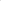 Перевод иных категорий обучающихся на обучение по индивидуальному учебному плану осуществляется на добровольной основе по личному заявлению (приложение 1). Обучающийся, претендующий на обучение по индивидуальному учебному плану, представляет директору филиала / директору института / декану факультета среднего профессионального и предпрофессионального образования / начальнику отдела организации научных исследований и подготовки научных кадров / руководителю структурного подразделения дополнительного образования, реализующего программу дополнительного образования заявление, к которому прилагаются документы, подтверждающие основания перевода обучающегося на обучение по индивидуальному учебному плану.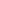 3.1.3. Индивидуальный учебный план разрабатывается учебно-методическим управлением Университета / филиалом / отделом организации научных исследований и подготовки научных кадров / факультетом среднего профессионального и предпрофессионального образования / структурным подразделением факультета дополнительного образования, реализующим программу дополнительного образования в соответствии с образовательной программой, утвержденной в установленном порядке.3.1.4. Перевод обучающихся на обучение по индивидуальному учебному плану и утверждение индивидуального учебного плана оформляется приказом ректора.3.1.5. После издания приказа о переводе обучающегося на обучение по индивидуальному учебному плану и утверждении индивидуального учебного плана, директор филиала / директор института / декан факультета среднего профессионального и предпрофессионального образования / начальник отдела организации научных исследований и подготовки научных кадров руководитель структурного подразделения факультета дополнительного образования, реализующего программу дополнительного образования, выдает на руки обучающемуся выписку из приказа ( по требованию) и копию утвержденного индивидуального учебного плана.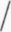 3.1.6. Перевод на обучение по индивидуальному учебному плану обучающегося по договору об оказании платных образовательных услуг не влечет изменения стоимости обучения по образовательной программе.3.2. Порядок оформления перевода на ускоренное обучение3.2.1. Обучающийся, претендующий на перевод на ускоренное обучение, представляет директору единого студенческого департамента / директору филиала / декану факультета среднего профессионального и предпрофессионального образования / начальнику отдела организации научных исследований и подготовки научных кадров следующие документы:- заявление о переводе на ускоренное обучение по индивидуальному учебному плану на имя ректора (приложение 2); - документы, подтверждающие соответствие лица требованиям, указанным в п. 2.1, 2.2 настоящего Положения; - справка о периоде обучения.3.2.2. Личное заявление обучающегося о переводе на ускоренное обучение по индивидуальному учебному плану и представленные документы рассматриваются аттестационной комиссией.3.2.3. В аттестационную комиссию входят проректор по учебной и воспитательной работе, директор единого студенческого департамента, директор института / декан факультета среднего профессионального и предпрофессионального образования / директор филиала / начальник отдела организации научных исследований и подготовки научных кадров, начальник учебно-методического управления. Председателем аттестационной комиссии является проректор по учебной и воспитательной работе.3.2.4. Решение аттестационной комиссии принимается на основании документов, указанных в пункте 3.2.1 настоящего Положения, большинством голосов и оформляется протоколом.3.2.5. Аттестационная комиссия вправе принять одно из следующих решений:- рекомендовать лицу перевод на ускоренное обучение по индивидуальному учебному плану; - отказать в переводе лица на ускоренное обучение по индивидуальному учебному плану.3.2.6. Решение аттестационной комиссией принимается в течение 3 рабочих дней с момента предоставления обучающимся заявления и всех документов, указанных в пункте 3.2.1 настоящего Положения.3.2.7. Решения аттестационной комиссии, оформленные протоколами, доводятся до обучающегося в течении 3 рабочих дней, в том числе с использованием электронной почты по адресу, указанному в заявлении обучающегося. В случае, если заявление было подано в электронно-цифровой форме, решение аттестационной комиссии направляется на тот адрес электронной почты, с которого было подано заявление.В этом случае, если аттестационной комиссией было принято решение об отказе в переводе, обучающемуся помимо протоколов аттестационной комиссии направляется уведомление об отказе в переводе на ускоренное обучение по индивидуальному учебному плану с обоснованием причины отказа.Уведомление об отказе обучающимся по программам среднего профессионального и высшего образования оформляется директором филиала/директором единого студенческого департамента / деканом факультета среднего профессионального и предпрофессионального образования / начальником отдела организации научных исследований и подготовки научных кадров.Скан-копии указанных документов направляются обучающемуся с официального адреса электронный почты филиала / единого студенческого департамента / факультета среднего профессионального и предпрофессионального образования / отдела организации научных исследований и подготовки научных кадров, указанного на официальном сайте Университета в разделе «Сведения об образовательной организации». Отправка документов с указанных адресов обучающемуся по адресу электронной почты, указанному в заявлении, и (или) по адресу электронной почты, с которого было подано заявление, считается надлежащим уведомлением обучающегося.3.2.8. Признание результатов освоения отдельных дисциплин (модулей) и (или) отдельных практик, и (или) отдельных видов научно-исследовательской работы, освоенных (пройденных) обучающимся при получении среднего профессионального и (или) высшего образования (по иной образовательной программе, иной программе аспирантуры), дополнительного профессионального образования (при наличии), в процессе сдачи кандидатских экзаменов (при наличии) осуществляется в порядке, установленном приказом № 845/369 от 30.07.2020 г. «Об утверждении Порядка зачета организацией, осуществляющей образовательную деятельность, результатов освоения обучающимися учебных предметов, курсов, дисциплин (модулей), практики, дополнительных образовательных программ в других организациях, осуществляющих образовательную деятельность» и локальными актами Университета, регламентирующими порядок зачета результатов обучения.3.2.9. В течение 2 рабочих дней с момента принятия решения аттестационной комиссией о рекомендации перевода лица на ускоренное обучение по индивидуальному учебному плану соответствующий институт / деканат / филиал разрабатывают индивидуальный учебный план совместно с учебно-методическим управлением. Индивидуальный учебный план по ускоренному обучению разрабатывается для каждого обучающегося отдельно на основе образовательной программы соответствующего направления подготовки (специальности) и профиля (специализации) в соответствии с федеральным государственным образовательным стандартом, утверждаемой в установленном порядке. При обучении по индивидуальному учебному плану, в том числе при ускоренном обучении, годовой объем образовательной программы рассчитывается без учета объема дисциплин (модулей) и (или) иных компонентов, в том числе практик, по которым результаты обучения зачтены обучающемуся в соответствии с пунктом 36 Приказа Министерства науки и высшего образования Российской Федерации от 06.04.2021 № 245 «Об утверждении Порядка организации и осуществления образовательной деятельности по образовательным программам высшего образования - программам бакалавриата, программам специалитета, программам магистратуры». Указанный объем образовательной программы не может превышать объема, установленного образовательным стандартом.3.2.10. Протокол заседания аттестационной комиссии служит основанием для издания приказа о переводе обучающегося на ускоренное обучение по индивидуальному учебному плану. Единый студенческий департамент / филиал / факультет среднего профессионального и предпрофессионального образования / отдел организации научных исследований и подготовки научных кадров / структурное подразделение дополнительного образования, реализующее программу дополнительного образования готовит, согласовывает и организует подписание приказа в течение 2 рабочих дней с момента утверждения индивидуального учебного плана.4. Иные условия организации и осуществления деятельности обучающихся по индивидуальному учебному плану4.1. Университет определяет условия посещения учебных занятий обучающимся по индивидуальному учебному плану. Университет вправе формировать отдельные академические группы для обучающихся по индивидуальному плану.4.2. Индивидуальным учебным планом обучения могут быть установлены сроки прохождения промежуточной аттестации по отдельным дисциплинам (модулям) учебного плана вне сроков зачетно-экзаменационных сессий, предусмотренных календарным графиком и расписанием учебного процесса.4.3. Обучающийся обязан добросовестно осваивать образовательную программу, выполняя индивидуальный учебный план в полном объеме, в том числе посещать предусмотренные индивидуальным учебным планом занятия, осуществлять самостоятельную работу, выполнять мероприятия текущего контроля успеваемости, проходить промежуточную аттестацию в порядке, установленном локальным нормативным актом Университета.4.4. Контроль выполнения обучающимся индивидуального учебного плана осуществляет директор филиала / директор института / декан факультета среднего профессионального и предпрофессионального образования / начальник отдела организации научных исследований и подготовки научных кадров / руководитель структурного подразделения факультета дополнительного образования, реализующего программу дополнительного образования.4.5. Обучающийся, осваивающий образовательную программу по индивидуальному учебному плану, проходит государственную итоговую (итоговую) аттестацию на общих основаниях. В случае невыполнения индивидуального учебного плана обучающийся не допускается к государственной итоговой (итоговой) аттестации.5.  Порядок обучения по индивидуальному учебному плану по ускоренной программе обучения5.1. Обучающийся обязан добросовестно осваивать программу, выполняя индивидуальный учебный план в полном объеме, в том числе посещать предусмотренные индивидуальным учебным планом занятия, осуществлять самостоятельную подготовку по всем видам учебной деятельности, проходить промежуточную аттестацию.5.2. Текущий контроль и промежуточная аттестация обучающегося по индивидуальному учебному плану при ускоренном обучении производится в соответствии с Положением о проведении текущего контроля успеваемости и промежуточной аттестации обучающихся в ФГАОУ ВО «СГЭУ».5.3. Если обучающийся, получающий образование по программам среднего профессионального образования по индивидуальному учебному плану, предусматривающему ускоренное обучение, не может продолжать обучение по указанной образовательной программе (в связи с недостаточностью предшествующей подготовки и (или) способностей или по другим причинам), то он продолжает обучение по учебному плану соответствующего года обучения, которое оформляется приказом ректора Университета на основании личного заявления обучающегося и/или представления директора института / директора филиала / декана факультета среднего профессионального и предпрофессионального образования / начальника отдел организации научных исследований и подготовки научных кадров / руководителя структурного подразделения факультета дополнительного образования, реализующего программу дополнительного образования.ЗаявлениеПрошу перевести меня на обучение по индивидуальному учебному плану по направлению подготовки (специальности)___________________________________образовательной программе (специализации) ________________________________в связи с _______________________________________________________________ .«___»________20__ г. __________________                        Дата                                                         Подпись    ЗаявлениеПрошу Вас перевести меня на ускоренное обучение по индивидуальному учебному плану с учетом полученного ранее образования.Документы, подтверждающие основание для ускоренного обучения, прилагаю.«___»________20__ г. __________________ _____________________________                       Дата                                                         Подпись                                                              Расшифровка подписи«___»________20__ г. __________________                        Дата                                                         Подпись    Федеральное государственное автономное образовательное учреждение высшего образования «Самарский государственный экономический университет»Положение о порядке организации иосуществлении образовательной деятельности обучающихся по индивидуальным учебным планам, в том числе ускоренного обучения, в пределах осваиваемых образовательных программ в ФГАОУ ВО «СГЭУ»
УТВЕРЖДЕНОРешением Ученого советаФГАОУ ВО «СГЭУ»«27» июня 2022 г.Протокол № 10Приказ № ____-ОВот «___» ___________ 2022 г.РАЗРАБОТАНО:Начальник управления ВНОКО(подпись)Е.В. РусаковаСОГЛАСОВАНО:Проректор по административной работе(подпись)Е.А. Кандрашина Проректор по учебной и воспитательной работе(подпись)В.А. Пискунов Проректор по научной работе и инновационному развитию(подпись)М.С. ГусеваНачальник учебно-методического управления (подпись)Е.С. СмолинаНачальник правового управления(подпись)М.В. АлександроваНачальник управления кадров(подпись)О.Н. ЛомовицкаяПриложение 1к Положению о порядке организации и осуществлении образовательной деятельности обучающихся по индивидуальным учебным планам, в том числе ускоренного обучения, в пределах осваиваемых образовательных программ в ФГАОУ ВО «СГЭУ»Ректору ФГАОУ ВО «СГЭУ» _____________________от ___________________________________________________________________________________________(ФИО в родительном падеже)студента _______курса  ___________________ группынаправление подготовки _________________________образовательная программа ______________________институт / факультет _____________________________контактный телефон: _____________________________электронная почта: ______________________________Приложение 2к Положению о порядке организации и осуществлении образовательной деятельности обучающихся по индивидуальным учебным планам, в том числе ускоренного обучения, в пределах осваиваемых образовательных программ в ФГАОУ ВО «СГЭУ»Ректору ФГАОУ ВО «СГЭУ» _____________________от ___________________________________________________________________________________________(ФИО в родительном падеже)студента _______курса  ___________________ группыинститут / факультет _____________________________контактный телефон: _____________________________электронная почта: ______________________________Согласованодиректор единого студенческого департамента / директор филиала / декан факультета среднего профессионального и предпрофессионального образования / начальник отдела организации научных исследований и подготовки научных кадровПодписьФИОДата